Обґрунтування технічних та якісних характеристик предмета закупівлі, розміру бюджетного призначення, очікуваної вартості предмета закупівлі «пара, гаряча вода та пов"язана продукція»
(відповідно до пункту 4.1постанови КМУ від 11.10.2016 № 710 «Про ефективне використання державних коштів» (зі змінами)застосування переговорної процедури (скорочена)                   Витяг із зведеного переліку суб’єктів природних монополій                                                            від 31.12.2021 року 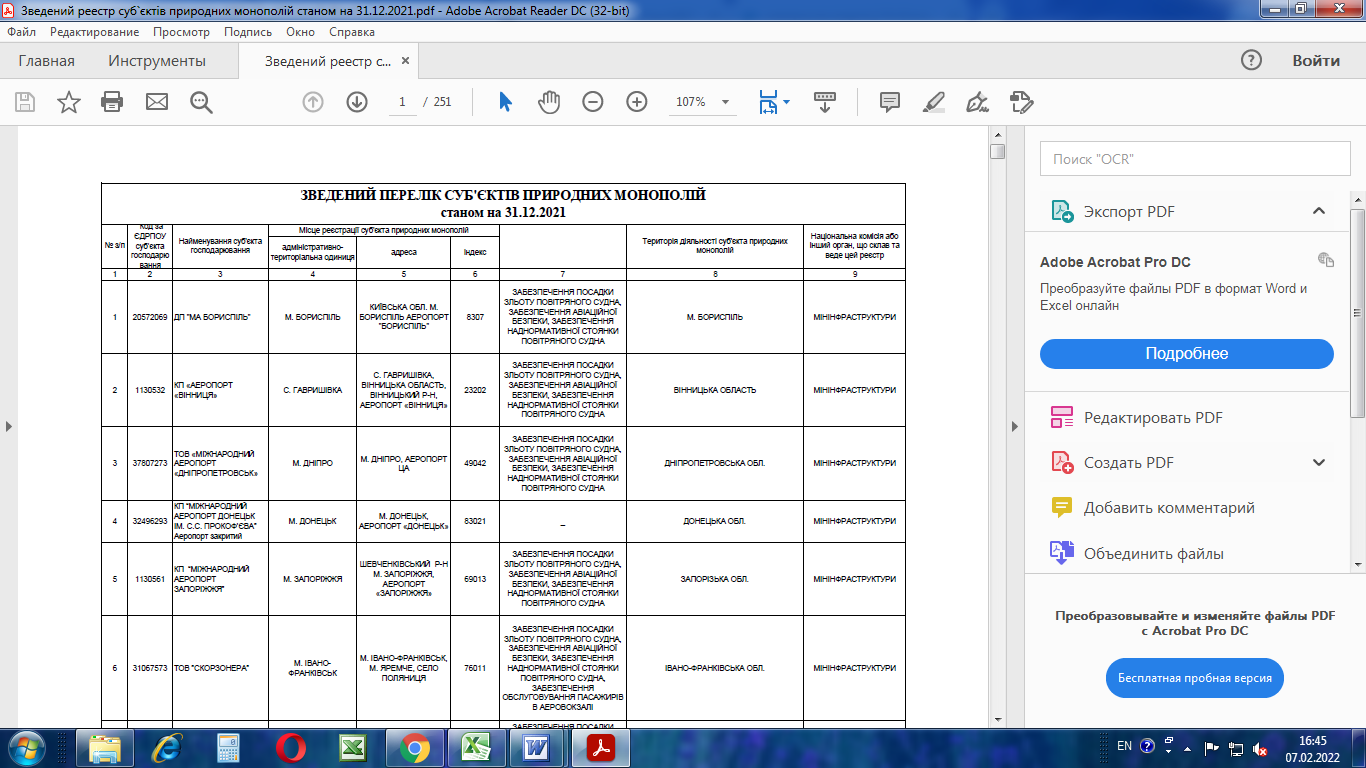 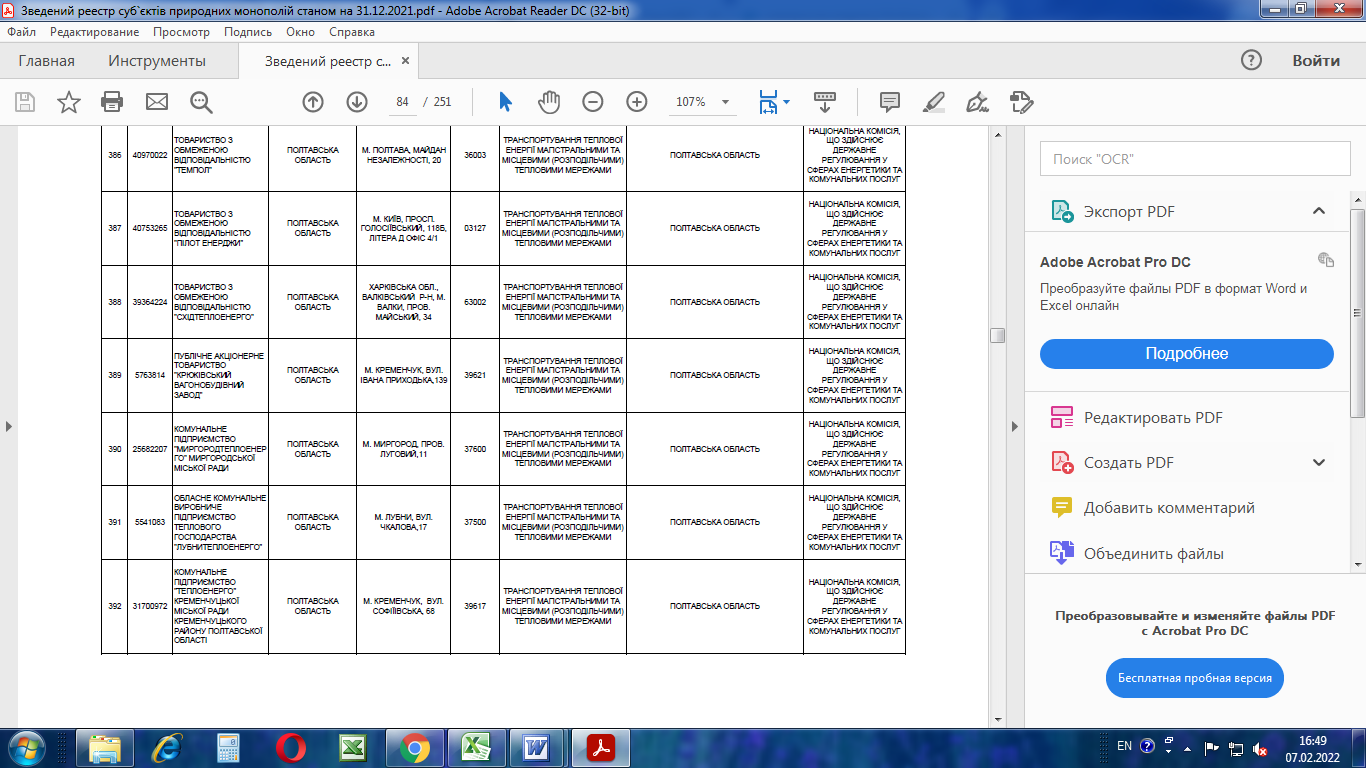 1.Найменування замовникаКременчуцька гімназія  №7 Кременчуцької міської ради Кременчуцького району Полтавської області2.Код згідно з ЄДРПОУ235539193.Місцезнаходження замовникаВул.Пілотів,41Б, м. Кременчук, Україна Полтавська область, 396194.Конкретна назва предмета закупівліпара, гаряча вода та пов"язана продукція5.Коди відповідних класифікаторів предмета закупівлі (за наявності)Код ДК021:2015 09320000-8 Пара, гаряча вода та пов’язана продукція6.Кількість товарів або обсяг виконання робіт чи надання послуг227,274 Гкал7.Місце поставки товарів, виконання робіт чи надання послугВул.Пілотів,41Б, м. Кременчук, Україна Полтавська область, 396198.Строк поставки товарів, виконання робіт чи надання послугдо 31 грудня 20229.Найменування  (для юридичної особи) або прізвище, ім'я, по батькові ( для фізичної особи)  учасника (учасників), з яким (якими) проведено переговориКОМУНАЛЬНЕ ПІДПРИЄМСТВО "ТЕПЛОЕНЕРГО" КРЕМЕНЧУЦЬКОЇ МІСЬКОЇ РАДИ КРЕМЕНЧУЦЬКОГО РАЙОНУ ПОЛТАВСЬКОЇ ОБЛАСТІ10.Код згідно з  ЄДРПОУ/реєстраційний номер облікової картки платника податків учасника (учасників), з яким (якими) проведено переговори3170097211.Місцезнаходження ( для юридичної особи) або місце проживання (для фізичної особи) учасника (учасників),з яким (якими) проведено переговори, телефонВУЛИЦЯ СОФІЇВСЬКА будинок 68, місто Кременчук, Полтавська область, 39600, Україна12.Ціна пропозиції1009684,00 UAH (Один мільйон дев’ять  тисяч шістсот вісімдесят чотири грн.00 коп.) з ПДВ.13.Умови застосування переговорної процедури закупівлі відповідно до частини другої статті 40 Закону України «Про публічні закупівлі»частина 2  cт. 40, відсутність конкуренції з технічних причин на відповідному ринку, внаслідок чого договір про закупівлю може бути укладено лише з одним постачальником, за відсутності при цьому альтернативи.14.Обґрунтування очікуваної вартості предмета закупівлі, розміру бюджетного призначенняРозрахунок очікуваної вартості предмета закупівлі  здійснюється замовником самостійно, виходячи зі специфіки предмету закупівлі з урахуванням наказу Мінекономіки від 18.02.2020 №275 «Про затвердження примірної методики визначення очікуваної вартості предмета закупівлі» зі змінами від 07.04.2020 №649. Відповідно до затвердженого кошторису на 2022 рік – рішення Кременчуцької міської ради Кременчуцького району Полтавської області від 16.12.2021 року «Про бюджет Кременчуцької міської територіальної громади на 2022 рік» - сума бюджетних призначень складає 1009684,00 грн.(у тому числі з ПДВ).15.Обґрунтування застосування переговорної процедури закупівлі - Згідно з частиною 1 статті 40 Закону України «Про публічні закупівлі» (далі — Закон) переговорна процедура закупівлі використовується замовником як виняток і відповідно до якої замовник укладає договір про закупівлю після проведення переговорів щодо ціни та інших умов договору про закупівлю з одним або кількома учасниками процедури закупівлі.Відповідно до п.2 ч.2 ст. 40 Закону переговорна процедура застосовується замовником як виняток у разі, якщо роботи, товари чи послуги можуть бути виконані, поставлені чи надані виключно певним суб’єктом господарювання за наявності відсутності конкуренції з технічних причин.Частиною другою статті 5 Закону про природні монополії визначено, що зведений перелік суб’єктів природних монополій ведеться Антимонопольним комітетом України на підставі реєстрів суб’єктів природних монополій у сфері  житлово-комунального господарства, що формується національною комісією, що здійснює державне регулювання у сфері комунальних послуг, а в інших сферах, в яких діють суб`єкти природних монополій, - національними комісіями регулювання природних монополій у відповідній сфері або органами виконавчої влади, що здійснюють функції такого регулювання до створення зазначених комісій.Згідно даних реєстру суб’єктів природних монополій у сферах теплопостачання, централізованого водопостачання та централізованого водовідведення, який розміщений на офіційному веб-сайті комітету (http:/www.amcu.gov.ua),  станом  на 31.12.2021 КП «Теплоенерго» внесено до Переліку суб’єктів природних монополій на транспортування теплової енергії магістральними та місцевими (розподільчими) тепловими мережами під порядковим номером 392.Через відсутність конкуренції у м. Кременчуці (у тому числі з технічних причин) на відповідному ринку договір про закупівлю може бути укладено лише з одним постачальником, за відсутності при цьому альтернативи. Отже ми, як замовники торгів, через відсутність конкуренції, в тому числі з технічних причин, не маємо можливості здійснювати закупівлю теплової енергії в інших організацій. Тобто, постачання теплової енергії – може бути здійснено замовнику виключно КП «Теплоенерго». Документи, що підтверджують наявність умов застосування переговорної процедури закупівлі: - Закон України «Про публічні закупівлі»;Закон України «Про природні монополії»; розпорядження АМКУ від 28.11.2012 № 874-р «Про затвердження Порядку складання та ведення зведеного переліку суб’єктів природних монополій.Відповідно до ст..16 Закону України «Про публічні закупівлі»  замовник не встановлює кваліфікаційні критерії та не визначає перелік документів, що підтверджують подану учасником інформацію про відповідність їх таким критеріям, у разі закупівлі централізованого постачання теплової енергії, централізованого постачання гарячої води, послуг з централізованого опалення. Документи, що не передбачені законодавством для учасників, не вимагаються під час проведення переговорів.Таким чином, у замовника наявні підстави для  застосування переговорної процедури скороченої  відповідно до п.2 ч.2 ст.40 Закону.Обґрунтування застосування переговорної процедури закупівлі - Згідно з частиною 1 статті 40 Закону України «Про публічні закупівлі» (далі — Закон) переговорна процедура закупівлі використовується замовником як виняток і відповідно до якої замовник укладає договір про закупівлю після проведення переговорів щодо ціни та інших умов договору про закупівлю з одним або кількома учасниками процедури закупівлі.Відповідно до п.2 ч.2 ст. 40 Закону переговорна процедура застосовується замовником як виняток у разі, якщо роботи, товари чи послуги можуть бути виконані, поставлені чи надані виключно певним суб’єктом господарювання за наявності відсутності конкуренції з технічних причин.Частиною другою статті 5 Закону про природні монополії визначено, що зведений перелік суб’єктів природних монополій ведеться Антимонопольним комітетом України на підставі реєстрів суб’єктів природних монополій у сфері  житлово-комунального господарства, що формується національною комісією, що здійснює державне регулювання у сфері комунальних послуг, а в інших сферах, в яких діють суб`єкти природних монополій, - національними комісіями регулювання природних монополій у відповідній сфері або органами виконавчої влади, що здійснюють функції такого регулювання до створення зазначених комісій.Згідно даних реєстру суб’єктів природних монополій у сферах теплопостачання, централізованого водопостачання та централізованого водовідведення, який розміщений на офіційному веб-сайті комітету (http:/www.amcu.gov.ua),  станом  на 31.12.2021 КП «Теплоенерго» внесено до Переліку суб’єктів природних монополій на транспортування теплової енергії магістральними та місцевими (розподільчими) тепловими мережами під порядковим номером 392.Через відсутність конкуренції у м. Кременчуці (у тому числі з технічних причин) на відповідному ринку договір про закупівлю може бути укладено лише з одним постачальником, за відсутності при цьому альтернативи. Отже ми, як замовники торгів, через відсутність конкуренції, в тому числі з технічних причин, не маємо можливості здійснювати закупівлю теплової енергії в інших організацій. Тобто, постачання теплової енергії – може бути здійснено замовнику виключно КП «Теплоенерго». Документи, що підтверджують наявність умов застосування переговорної процедури закупівлі: - Закон України «Про публічні закупівлі»;Закон України «Про природні монополії»; розпорядження АМКУ від 28.11.2012 № 874-р «Про затвердження Порядку складання та ведення зведеного переліку суб’єктів природних монополій.Відповідно до ст..16 Закону України «Про публічні закупівлі»  замовник не встановлює кваліфікаційні критерії та не визначає перелік документів, що підтверджують подану учасником інформацію про відповідність їх таким критеріям, у разі закупівлі централізованого постачання теплової енергії, централізованого постачання гарячої води, послуг з централізованого опалення. Документи, що не передбачені законодавством для учасників, не вимагаються під час проведення переговорів.Таким чином, у замовника наявні підстави для  застосування переговорної процедури скороченої  відповідно до п.2 ч.2 ст.40 Закону.